Veliko uzbuđenje na startu Croatia Rallyja 2024.Zagreb, 18 travnja 2024. – Croatia Rally, četvrta runda FIA Svjetskog prvenstva u reliju 2024., počeo je večeras pompoznim Ceremonijalnim Startom ispred Nacionalne i sveučilišne knjižnice i Zagrebačkih fontana.Glavni grad je bio prepun ljudi željnih vidjeti natjecatelje kako zauzimaju svoje mjesto na startnoj rampi prije nego što počnu trodnevnu akciju na asfaltu ruralne hrvatske sutra ujutro. U hladnim, ali vedrim uvjetima, posade i automobili Svjetskog prvenstva u reliju, WRC2, WRC3 i Junior WRC formirali su šareni centar grada i bili mamac za sve one koji se odluče gledati natjecanje uz stazu.Svi automobili koji se natječu na Croatia Rallyju ove godine također nose branding Zaklade Craiga Breenea, dobrotvorne organizacije osnovane u spomen na irsku zvijezdu koja je stradala tijekom testiranja prije prošlogodišnjeg natjecanja. Zaklada ima za cilj prikupljanje sredstava kako bi podržala mlade talente u reliju.Na rampi u ulozi startera bilo je mnoštvo uglednika iz hrvatske vlade, uprave Zagreba i nacionalnih sportskih tijela, uključujući ministricu turizma i sporta, Nikolinu Brnjac, pročelnika ureda za obrazovanje, sport i mladež Grada Zagreba, Luku Juroša, državnog tajnika za sport, Tomislava Družaka, i predsjednika Hrvatskog olimpijskog odbora Zlatka Matešu.Trenutni vodeći u poretku Svjetskog prvenstva u reliju, Thierry Neuville, bio je posljednji automobil koji je prešao ceremonijalni start, a belgijski vozač podijelio je uzbuđenje koje su pokazale sve posade dok iščekuju događaj koji nudi izazovne brzince i strastvenu publiku duž cijele rute."To je definitivno užitak relija, ali kao što su svi spomenuli, vjerojatno jedno od najizazovnijih asfaltnih natjecanja", rekao je."Iako neće biti lako, s veseljem ga očekujemo, imamo, rekao bih, dobru startnu poziciju za sutra. Vrijeme će biti problematično ovog vikenda pa će izbor guma ponovno biti ključan, tako da zapravo ništa puno drugačije nego što smo vidjeli ovdje prethodnih godina. To ga čini toliko izazovnim."Natjecateljska akcija Croatia Rallyja počinje u petak najdužim brzinskim ispitom natjecanja, 23,63 kilometara dugačkom dionicom Krašić - Vrškovac, s prvim automobilom koji treba krenuti u 08:28. Ruta se zatim nastavlja s dva kraća ispita, Jaškovo - Mali Modruš Potok (09:41) i Ravna Gora - Skrad (10:39) prije prvog prolaska preko Platka kako bi se završio krug koji počinje u 11:45.Bez popodnevnog servisiranja, zona za montažu guma bit će održana u Cerniku od 14:30 prije ponovljenog prolaska kroz etape u obrnutom redoslijedu, počevši s Platkom u 15:58.www.rally-croatia.com 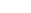 ENDS 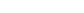 Media contacts: 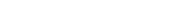 Marko Šivak, press@rally-croatia.com 